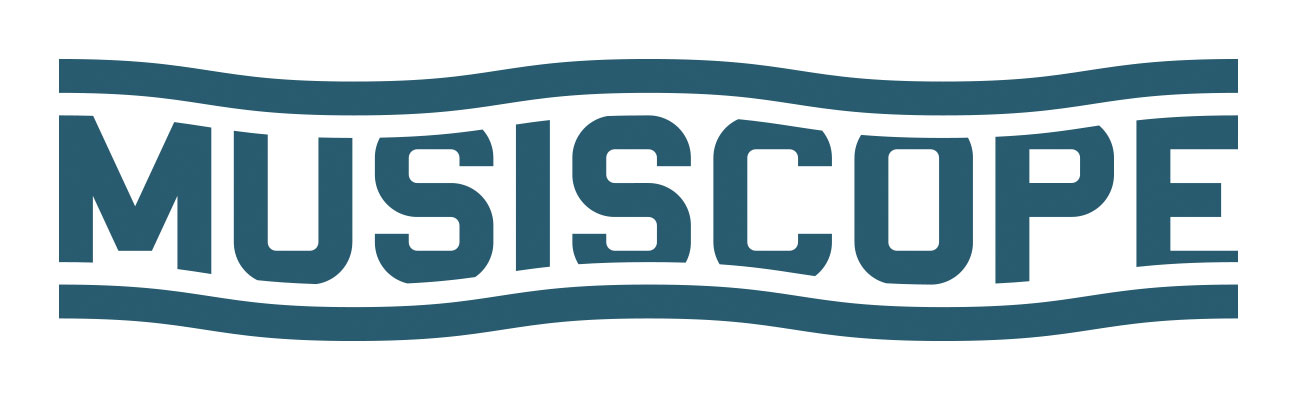 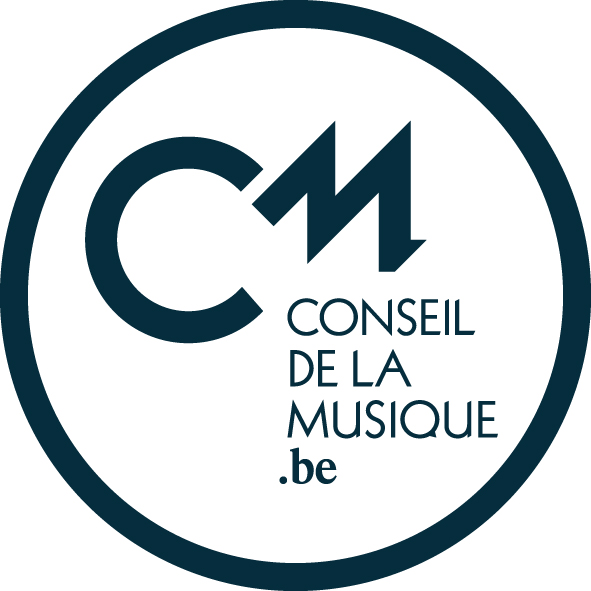 STAGE de SELF MANAGEMENTFICHE D’INSCRIPTIONSESSION 2018COMMENT REMPLIR VOTRE FICHE D’INSCRIPTION?1. Renseignez tous les champs des pages de cette fiche.2. Renvoyez le document en pièce jointe à l’adresse suivante : c.hars@conseildelamusique.be3. Joindre obligatoirement à votre candidature :- une biographie de votre projet artistique ;- un CV précisant votre expérience professionnelle et votre formation musicale ;- une liste des dates de concerts effectués entre 2015 et 2017PROJET MUSICALNom du projet (artiste ou groupe) : Style musical : Date de création :Site web et réseaux sociaux :ENTOURAGE PROFESSIONNELAvez-vous déjà travaillé avec un manager ?OUI - NONNom : Avez-vous un agent ?OUI - NONNom :Avez-vous un éditeur ?OUI - NONNom : Avez-vous une maison de disques ?OUI - NONNom : Êtes-vous accompagné par un/des partenaire(s) ?OUI - NONNom :COORDONNÉESNom : Prénom : Adresse : Code Postal : Ville : Tél : Portable : Email : Fonction au sein du groupe :Je soussigné(e) ………………………………………………………. s’engage à suivre les 5 jours de formations.Fait à …………………………………………………., le    /    / 2017